Original Sokos Hotel Olympia Garden					              Original Sokos Hotel Olympia Garden190013, Санкт-Петербург, Россия						      190013, Saint-Petersburg, RussianБатайский пер., д. 3A										         Bataisky per., 3AТел: +7 812 335 2270										  Tel: +7 812 335 2270www.sokoshotels.com 									             www.sokoshotels.com		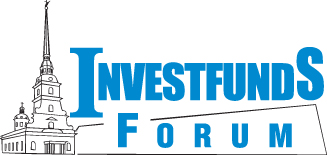 ФОРМА БРОНИРОВАНИЯ / RESERVATION FORM Cbonds-Congress / Original Sokos Olympia Garden№ 83049828.05.2014-31.05.2014Фамилия / Last name					Имя / First Name 					Дата заезда / Date of arrival				Дата выезда / Date of departure 			Категория номера / Room type						Тариф /Rates 		Номера предоставляются при наличии/Rooms will be provided upon availability	Телефон / Contact telephone number 			Click here to enter text.E-mail 							Click here to enter text.Метод оплаты / Terms of payment	Оплата проживания осуществляется Гостем /Full payment by the Guest 	Данные кредитной карты / Credit card details 	Номер кредитной карты / Number of credit card 	Click here to enter text.Дата действия / Expiry date 				Click here to enter text.Условия отмены / Cancellation termsБронирование может быть отменено без применения штрафных санкций (за исключением невозвратного депозита на высокий сезон)  за 30 дней до даты заезда.Отмена или сокращение сроков проживания, полученные Отелем менее, чем за 30 дней до заезда – оплата 50% стоимости одних суток проживания.Отмена или сокращение сроков проживания, полученные Отелем менее, чем за 15 дней до заезда – оплата 50% стоимости полного периода проживания.Отмена или сокращение сроков проживания, полученные Отелем менее, чем за 3 дня до заезда – оплата 100% стоимости полного периода проживания.Room can be cancelled without cancellation fee (excluding non-refundable deposit for high season) 30 days prior to arrival date.In case of room cancellation or reduction of stay received less than 30 days prior to arrival date, cancellation fee equal to 100% of the room rate per 1 night of stay is charged.In case of room cancellation or reduction of stay received less than 15 days prior to arrival date, cancellation fee equal to 50% of the full stay period is charged.In case of room cancellation or reduction of stay received less than 3 days prior to arrival date, cancellation fee equal to 100% of the full stay period is charged.Форма бронирования должна быть отправлена в Отель не позднее 13.05.2014.Reservation form should be sent to the Hotel no later than 13.05.2014.Я согласен с условиями поздней аннуляции или незаезда.		I agree with terms of late cancellation and non-arrival.Signature: _____________________________________PLEASE, RETURN THIS COMPLETED FORM TO RESERVATION DEPARTMENT /ПОЖАЛУЙСТА, ОТПРАВЬТЕ ЗАПОЛЕННУЮ ФОРМУ В ОТДЕЛ БРОНИРОВАНИЯFax: + 7 812 335 22 08 or e-mail: reservations@shotels.ruPLEASE ENCLOSE THE READABLE COPY OF THE CREDIT CARD (BOTH SIDES) /ПОЖАЛУЙСТА, ПРИЛОЖИТЕ ЧИТАЕМУЮ КОПИЮ КРЕДИТНОЙ КАРТЫ С ДВУХ СТОРОН